Year 8 Atmosphere and Tone Lesson.Do Now: -Write your sentences below.1)2)Challenge answers- Pathetic fallacy where the weather is used to create a certain atmosphere in the writing.For example: Rain beat against the windows and the wind whistled angrily. Come up with your own example of pathetic fallacy to describe a sad mood: ______________________________________________________________________________________________________________________________Describe the sun using either a simile or a metaphor._______________________________________________________________________________________________Write down five words to describe the picture.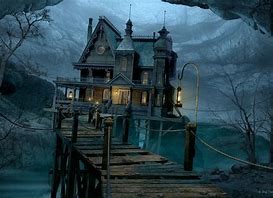 1)2)3)4)5)Challenge answer:________________________________________________________________________________                                                                                                                                                                                                                   Write down five words to describe the picture.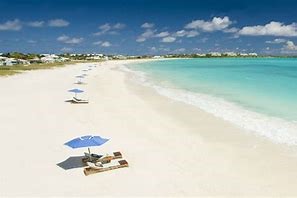 1)2)3)4)5)Challenge answer:________________________________________________________________________________Look at the following two paragraphs both describing the same place. What atmosphere is created by the word choices in each case?The beach was chaos. Screaming children charged about all over the place, stampeding through the picnics of innocent beach goers. Out of control dogs splattered all and sundry with a vile mix of drool, seawater and sand; whilst seagulls dive bombed anyone foolish enough to keep food in their hand more than a second or two.The beach was vibrant with activity. I could hear the joyful shouts of children mixed with the barking of excited dogs coming from the water’s edge. Overhead the seagulls danced and squawked, awaiting their chance to commandeer any stray item of food amidst the hustle and bustle.Challenge: which words in particular contribute to your answer? List 2.                                                                2)What sort of atmosphere is the writer trying to create in the extract below?Challenge: select four words that you think really contribute to the atmosphere of the writing. (underline them)It was dark in the coach now, for the torch gave forth a sickly yellow glare, and the draught* from the crack in the roof sent the flame wandering hither and thither, to the danger of the leather, and Mary thought it best to extinguish it. She sat huddled in her corner, swaying from side to side as the coach was shaken, and it seemed to her that never before had she known a malevolence* in solitude.* The very coach, which all the day had rocked her like a cradle, now held a note of menace* in its creaks and groans. The wind tore at the roof, and the showers of rain, increasing in violence now there was no shelter from the hills, spat against the windows with new venom.*Glossary:Draught – breezeMalevolence – evilSolitude – lonelinessMenace – threatVenom - hatredWord bank.To describe the house:DarkSpooky                                 AlarmingTerrifyingPetrifyingHair-raisingSpine-chillingBlood-curdlingBone-chillingHorrifyingFrighteningCreepyPetrifyingTo describe the beach:AtlanticBeautifulCoastalCrowded, Secluded – empty/privateFabulousFinestGoldenGorgeousIsolatedMediterraneanDescriptive writing task: